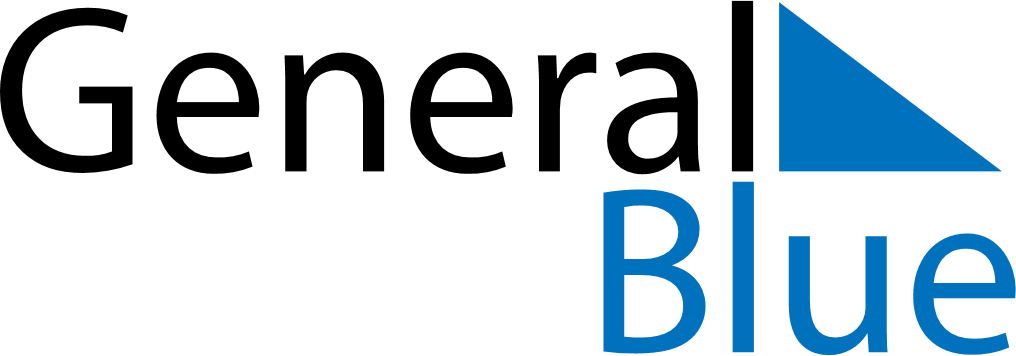 April 2030April 2030April 2030April 2030ReunionReunionReunionMondayTuesdayWednesdayThursdayFridaySaturdaySaturdaySunday123456678910111213131415161718192020212223242526272728Easter Monday2930